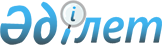 Қызылорда облысы Қармақшы аудандық мәслихатының 2023 жылғы 25 желтоқсандағы №116 "2024-2026 жылдарға арналған Алдашбай Ахун ауылдық округінің бюджеті туралы" шешіміне өзгерістер енгізу туралыҚызылорда облысы Қармақшы аудандық мәслихатының 2024 жылғы 24 мамырдағы № 179 шешімі
      Қызылорда облысы Қармақшы аудандық мәслихаты ШЕШІМ ҚАБЫЛДАДЫ:
      1. Қызылорда облысы Қармақшы аудандық мәслихатының 2023 жылғы 25 желтоқсандағы №116 "2024-2026 жылдарға арналған Алдашбай Ахун ауылдық округінің бюджеті туралы" шешіміне мынадай өзгерістер енгізілсін:
      1-тармақтың 1), 2) тармақшалары жаңа редакцияда жазылсын:
      "1) кірістер – 110 597 мың теңге, оның ішінде:
      салықтық түсімдер – 2 738 мың теңге;
      салықтық емес түсімдер – 0;
      негізгі капиталды сатудан түсетін түсімдер – 0;
      трансферттер түсімдері – 107 859 мың теңге;
      2) шығындар – 110 618,5 мың теңге";
      көрсетілген шешімнің 1, 4-қосымшалары осы шешімнің 1, 2-қосымшаларына сәйкес жаңа редакцияда жазылсын.
      2. Осы шешім 2024 жылғы 1 қаңтардан бастап қолданысқа енгізіледі. 2024 жылға арналған Алдашбай Ахун ауылдық округінің бюджеті 2024 жылға арналған Алдашбай Ахун ауылдық округінің бюджетінде аудандық бюджет есебінен қаралған нысаналы трансферттер
					© 2012. Қазақстан Республикасы Әділет министрлігінің «Қазақстан Республикасының Заңнама және құқықтық ақпарат институты» ШЖҚ РМК
				
      Қармақшы аудандық мәслихатының төрағасы: 

Ә.Қошалақов
Қызылорда облысы Қармақшы
аудандық мәслихатының
2024 жылғы "24" мамырдағы
№179 шешіміне 1-қосымшаҚызылорда облысы Қармақшы
аудандық мәслихатының
2023 жылғы "25" желтоқсандағы
№116 шешіміне 1-қосымша
Санаты
Санаты
Санаты
Санаты
Санаты
Сомасы, мың теңге
Сыныбы
Сыныбы
Сыныбы
Сыныбы
Сомасы, мың теңге
Кіші сыныбы
Кіші сыныбы
Кіші сыныбы
Сомасы, мың теңге
Атауы
Атауы
Сомасы, мың теңге
1. Кірістер
1. Кірістер
110597
1
Салықтық түсімдер
Салықтық түсімдер
2738
01
Табыс салығы
Табыс салығы
1230
2
Жеке табыс салығы
Жеке табыс салығы
1230
04
Меншiкке салынатын салықтар
Меншiкке салынатын салықтар
1503
1
Мүлiкке салынатын салықтар 
Мүлiкке салынатын салықтар 
95
3
Жер салығы 
Жер салығы 
8
4
Көлiк құралдарына салынатын салық 
Көлiк құралдарына салынатын салық 
1400
05
Тауарларға, жұмыстарға және қызметтерге салынатын ішкі салықтар
Тауарларға, жұмыстарға және қызметтерге салынатын ішкі салықтар
5
3
Табиғи және басқа ла ресурстарды пайдаланғаны үшін түсетін түсімдер
Табиғи және басқа ла ресурстарды пайдаланғаны үшін түсетін түсімдер
5
2
Салықтық емес түсiмдер
Салықтық емес түсiмдер
0
3
Негізгі капиталды сатудан түсетін түсімдер
Негізгі капиталды сатудан түсетін түсімдер
0
4
Трансферттердің түсімдері
Трансферттердің түсімдері
107859
02
Мемлекеттiк басқарудың жоғары тұрған органдарынан түсетiн трансферттер
Мемлекеттiк басқарудың жоғары тұрған органдарынан түсетiн трансферттер
107859
3
Аудандардың (облыстық маңызы бар қаланың) бюджетінен трансферттер
Аудандардың (облыстық маңызы бар қаланың) бюджетінен трансферттер
107859
Функционалдық топ
Функционалдық топ
Функционалдық топ
Функционалдық топ
Функционалдық топ
Сомасы, мың теңге
Функционалдық кіші топ
Функционалдық кіші топ
Функционалдық кіші топ
Функционалдық кіші топ
Сомасы, мың теңге
Бюджеттік бағдарламалардың әкімшісі
Бюджеттік бағдарламалардың әкімшісі
Бюджеттік бағдарламалардың әкімшісі
Сомасы, мың теңге
Бағдарлама
Бағдарлама
Сомасы, мың теңге
Атауы
Сомасы, мың теңге
2. Шығындар
110618,8
01
Жалпы сипаттағы мемлекеттiк қызметтер 
34917,8
1
Мемлекеттiк басқарудың жалпы функцияларын орындайтын өкiлдi, атқарушы және басқа органдар
34917,8
124
Аудандық маңызы бар қала, ауыл, кент, ауылдық округ әкімінің аппараты
34917,8
001
Аудандық маңызы бар қала, ауыл, кент, ауылдық округ әкімінің қызметін қамтамасыз ету жөніндегі қызметтер
34385
022
Мемлекеттік органның күрделі шығыстары
532,8
07
Тұрғын үй-коммуналдық шаруашылық
35077,2
2
Коммуналдық шаруашылық
4052
124
Аудандық маңызы бар қала, ауыл, кент, ауылдық округ әкімінің аппараты
4052
014
Елді мекендерді сумен жабдықтауды ұйымдастыру
4052
3
Елді-мекендерді көркейту
31025,2
124
Аудандық маңызы бар қала, ауыл, кент, ауылдық округ әкімінің аппараты
31025,2
008
Елді мекендердегі көшелерді жарықтандыру
1623
011
Елді мекендерді абаттандыру мен көгалдандыру
29402,2
08
Мәдениет, спорт, туризм және ақпараттық кеңістiк
22684
1
Мәдениет саласындағы қызмет
22684
124
Аудандық маңызы бар қала, ауыл, кент, ауылдық округ әкімінің аппараты
22684
006
Жергілікті деңгейде мәдени-демалыс жұмысын қолдау
22684
13
Басқалар
17938,8
9
Басқалар
17938,8
124
Аудандық маңызы бар қала, ауыл, кент, ауылдық округ әкімінің аппараты
17938,8
040
Өңірлерді дамытудың 2025 жылға дейінгі мемлекеттік бағдарламасы шеңберінде өңірлерді экономикалық дамытуға жәрдемдесу бойынша шараларды іске асыруға ауылдық елді мекендерді жайластыруды шешуге арналған іс-шараларды іске асыру
17938,8
15
Трансферттер
0,7
1
Трансферттер
0,7
124
Аудандық маңызы бар қала, ауыл, кент, ауылдық округ әкімінің аппараты
0,7
048
Пайдаланылмаған (толық пайдалнылмаған) нысаналы трансферттер қайтару
0,7
3. Таза бюджеттік кредит беру
0
Бюджеттік кредиттер
0
Бюджеттік кредиттерді өтеу
0
4. Қаржы активтерімен жасалатын операциялар бойынша сальдо
0
Қаржы активтерін сатып алу
0
Мемлекеттің қаржы активтерін сатудан түсетін түсімдер
0
5. Бюджет тапшылығы (профициті)
-21,5
6. Бюджет тапшылығын қаржыландыру (профицитті пайдалану)
21,5
8
Бюджет қаражаттарының пайдаланылатын қалдықтары
21,5
01
Бюджет қаражаты қалдықтары
21,5
1
Бюджет қаражатының бос қалдықтары
21,5Қызылорда облысы Қармақшы
аудандық мәслихатының
2024 жылғы "24" мамырдағы
№179 шешіміне 2-қосымшаҚызылорда облысы Қармақшы
аудандық мәслихатының
2023 жылғы "25" желтоқсандағы
№116 шешіміне 4-қосымша
№
Атауы
Сомасы, мың теңге
Ағымдағы нысаналы трансферттер:
46 205,0
1
Алдашбай Ахун ауылына паспорт орнату жұмыстары
8 953,8
2
Алдашбай Ахун ауылдық округіне қарасты аумақтағы Бекет құм каналы және Шырпылы ой маңынан сумен қамтамасыз ету үшін ұңғыма қазу жұмысына жоба-сметалық құжаттама әзірлеуге және мемлекеттік сараптамадан өткізуге
4 052,0
3
Алдашбай Ахун елді мекеніне балаларға арналған ойын алаңын орналастыруға
17 938,8
4
Алдашбай Ахун ауылдық округінің клубына "АДАЛ АДАМ" МӘДЕНИ ТӘРБИЕ ОРТАЛЫҒЫ" атты көлемді жарықтандырылған әріптермен маңдайша дайындау жұмыстарына
150,0
5
Алдашбай ахун ауылдық округін абаттандыру мақсатында "Тағзым алаңын" орнату жұмыстары үшін
14 087,5
6
Алдашбай ахун ауылдық округін абаттандыру мақсатында кіре беріс арканы ағымдағы жөндеу жұмыстары үшін
1 022,9